INDICAÇÃO Nº 603/2017Assunto: Solicita a manutenção dos brinquedos no Parquinho da Praça Dr. José Junqueira Jardim Ipê, conforme especifica.Senhor Presidente:INDICO, ao Sr. Prefeito Municipal, nos termos do Regimento Interno desta Casa de Leis, que se digne determinar à Secretaria competente que proceda a manutenção dos brinquedos no Parquinho da Praça Dr. José Junqueira Jardim Ipê.A presente solicitação visa a atender a pedidos de moradores do referido bairro, que preocupados com a segurança das crianças e devido ao número grande de brinquedos quebrados solicitam providências urgentes (imagem anexa).SALA DAS SESSÕES, 08 de março de 2017.HIROSHI BANDO    Vereador – Vice Presidente – PP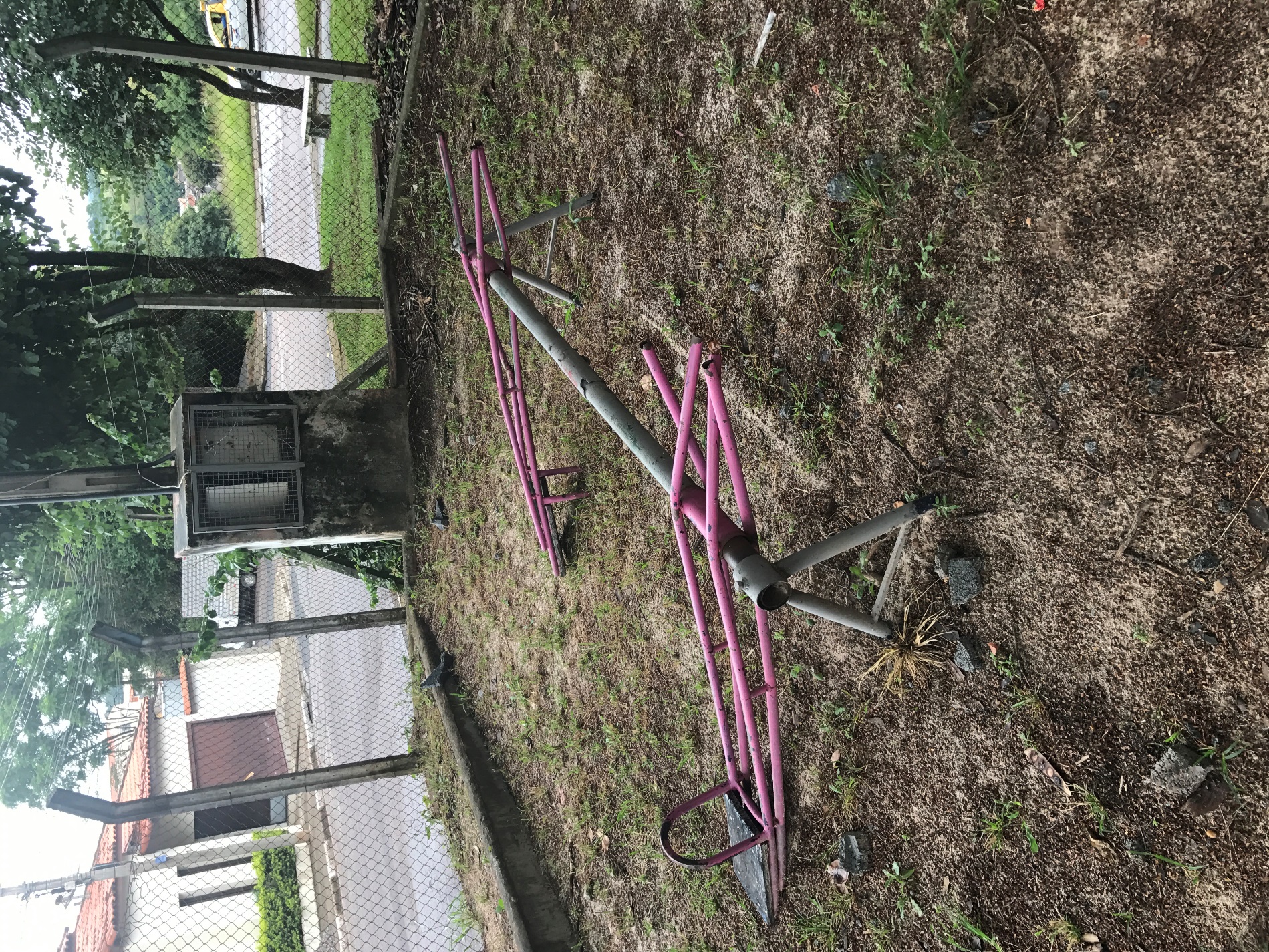 